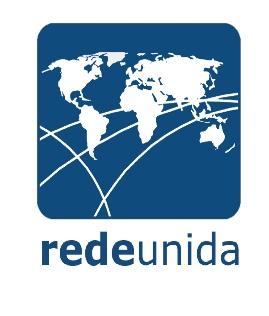 COMPOSIÇÃO DA DIREÇÃO DA ASSOCIAÇÃO DA REDE UNIDA 2022–2024COLEGIADO GESTORCoordenador Geral: Endereço residencial: Celular: E-mail: Profissão: Estado Civil: Ocupação: CPF: RG: Filiação: Nacionalidade: Vice-Coordenador: Endereço residencial: Celular: E-mail: Profissão: Estado Civil: Ocupação: CPF: RG: Filiação: Nacionalidade: Coordenador de Administração e de Finanças: Endereço residencial: Celular: E-mail: Profissão: Estado Civil: Ocupação: CPF: RG: Filiação: Nacionalidade: Coordenador do Eixo Educação em Saúde: Endereço residencial: Celular: E-mail: Profissão: Estado Civil: Ocupação: CPF: RG: Filiação: Nacionalidade: Coordenador do Eixo Participação Social em Saúde: Endereço residencial: Celular: E-mail: Profissão: Estado Civil: Ocupação: CPF: RG: Filiação: Nacionalidade: Coordenador do Eixo Trabalho em Saúde: Endereço residencial: Celular: E-mail: Profissão: Estado Civil: Ocupação: CPF: RG: Filiação: Nacionalidade: Coordenador do Eixo Gestão em Saúde: Endereço residencial: Celular: E-mail: Profissão: Estado Civil: Ocupação: CPF: RG: Filiação: Nacionalidade: Coordenador do Eixo Arte e Cultura e Saúde: Endereço residencial: Celular: E-mail: Profissão: Estado Civil: Ocupação: CPF: RG: Filiação: Nacionalidade: Presidente do Congresso: Endereço residencial: Celular: E-mail: Profissão: Estado Civil: Ocupação: CPF: RG: Filiação: Nacionalidade: COORDENADORES DE SEÇÕES REGIONAIS:Coordenador Sul: Endereço residencial: Celular: E-mail: Profissão: Estado Civil: Ocupação: CPF: RG: Filiação: Nacionalidade: Coordenadora Sul: Endereço residencial: Celular: E-mail: Profissão: Estado Civil: Ocupação: CPF: RG: Filiação: Nacionalidade: Coordenadora Sul: Endereço residencial: Celular: E-mail: Profissão: Estado Civil: Ocupação: CPF: RG: Filiação: Nacionalidade: Coordenador Sudeste: Endereço residencial: Celular: E-mail: Profissão: Estado Civil: Ocupação: CPF: RG: Filiação: Nacionalidade: Coordenadora Sudeste: Endereço residencial: Celular: E-mail: Profissão: Estado Civil: Ocupação: CPF: RG: Filiação: Nacionalidade: Coordenadora Sudeste: Endereço residencial: Celular: E-mail: Profissão: Estado Civil: Ocupação: CPF: RG: Filiação: Nacionalidade: Coordenadora Centro-Oeste: Endereço residencial: Celular: E-mail: Profissão: Estado Civil: Ocupação: CPF: RG: Filiação: Nacionalidade: Coordenador Centro-Oeste:  Endereço residencial: Celular: E-mail: Profissão: Estado Civil: Ocupação: CPF: RG: Filiação: Nacionalidade: Coordenadora Centro-Oeste: Endereço residencial: Celular: E-mail: Profissão: Estado Civil: Ocupação: CPF: RG: Filiação: Nacionalidade: Coordenadora Nordeste I: Endereço residencial: Celular: E-mail: Profissão: Estado Civil: Ocupação: CPF: RG: Filiação: Nacionalidade: Coordenador Nordeste I: Endereço residencial: Celular: E-mail: Profissão: Estado Civil: Ocupação: CPF: RG: Filiação: Nacionalidade: Coordenadora Nordeste I: Endereço residencial: Celular: E-mail: Profissão: Estado Civil: Ocupação: CPF: RG: Filiação: Nacionalidade: Coordenador Nordeste II: Endereço residencial: Celular: E-mail: Profissão: Estado Civil: Ocupação: CPF: RG: Filiação: Nacionalidade: Coordenador Nordeste II:	Endereço residencial: Celular: E-mail: Profissão: Estado Civil: Ocupação: CPF: RG: Filiação: Nacionalidade: Coordenador Nordeste II: Endereço residencial: Celular: E-mail: Profissão: Estado Civil: Ocupação: CPF: RG: Filiação: Nacionalidade: Coordenador Norte: Endereço residencial: Celular: E-mail: Profissão: Estado Civil: Ocupação: CPF: RG: Filiação: Nacionalidade: Coordenador Norte: Endereço residencial: Celular: E-mail: Profissão: Estado Civil: Ocupação: CPF: RG: Filiação: Nacionalidade: Coordenadora Norte: Endereço residencial: Celular: E-mail: Profissão: Estado Civil: Ocupação: CPF: RG: Filiação: Nacionalidade: FÓRUNS:Coordenador do Fórum Internacional da Rede Unida: Endereço residencial: Celular: E-mail: Profissão: Estado Civil: Ocupação: CPF: RG: Filiação: Nacionalidade: Coordenador do Fórum de Residências em Saúde: Endereço residencial: Celular: E-mail: Profissão: Estado Civil: Ocupação: CPF: RG: Filiação: Nacionalidade: Coordenador do Fórum Povos: Endereço residencial: Celular: E-mail: Profissão: Estado Civil: Ocupação: CPF: RG: Filiação: Nacionalidade: Coordenador do Fórum dos Direitos Humanos, da Diversidade e da Equidade de Raça e Gênero: Endereço residencial: Celular: E-mail: Profissão: Estado Civil: Ocupação: CPF: RG: Filiação: Nacionalidade: Coordenador do Fórum Fazer-SUS: Endereço residencial: Celular: E-mail: Profissão: Estado Civil: Ocupação: CPF: RG: Filiação: Nacionalidade: CONSELHO FISCAL:Membro: Endereço residencial: Celular: E-mail: Profissão: Estado Civil: Ocupação: CPF: RG: Filiação: Nacionalidade: Membro: Endereço residencial: Celular: E-mail: Profissão: Estado Civil: Ocupação: CPF: RG: Filiação: Nacionalidade: Membro: Endereço residencial: Celular: E-mail: Profissão: Estado Civil: Ocupação: CPF: RG: Filiação: Nacionalidade: CONSELHO FISCAL - SuplenteMembro suplente: Endereço residencial: Celular: E-mail: Profissão: Estado Civil: Ocupação: CPF: RG: Filiação: Nacionalidade: ÓRGÃOS DE APOIO À ENTIDADEEditor Chefe da Editora Rede Unida: Endereço residencial: Celular: E-mail: Profissão: Estado Civil: Ocupação: CPF: RG: Filiação: Nacionalidade: Coordenador da TV Rede Unida: Endereço residencial: Celular: E-mail: Profissão: Estado Civil: Ocupação: CPF: RG: Filiação: Nacionalidade: 